Parish CommendationThe following form is to be completed by the Parish Discernment Group prior to the applicant applying to attend a ministry discernment weekend.The information in the form should represent the considered opinion of the Committee.This information will be used by the bishop, the members of the Diocesan Ministry Discernment Team and the assessors at the ministry discernment weekend. A similar form will need to be completed if the applicant goes forward to the Advisory Committee on Postulants for Ordination (ACPO).It is strongly recommended that the members of the Parish Ministry Discernment Committee be familiar with the Guidelines for persons seeking to be accepted as postulants within the Diocese of British Columbia. This document is available on the diocesan website under Resources/Faith in Formation/Parish Ministry Discernment.Completed forms are to be sent to the bishop’s office prior to the applicant applying to attend a ministry discernment weekend.Email Tara Saracuse tsaracuse@bc.anglican.caAnglican Diocese of British Columbia900 Vancouver StVictoria BC V8V 3V7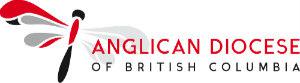 1CONFIDENTIALFor Use by the Diocesan Bishopand the Diocesan Ministry Discernment TeamMcMenamie, bishop of British Columbia to be given consideration as a possible postulant for the diaconate / priesthood.We have known the above named individual for a period of _______________________Our association with this individual has been the following:Describe the ways in which this person has helped build community and exercised leadership in the parish.2We believe that the following gifts and characteristics make this individual particularly suited to be considered for ordained ministry:We offer the following concerns or limitations which might need attention or consideration if this individual were to proceed toward ordination: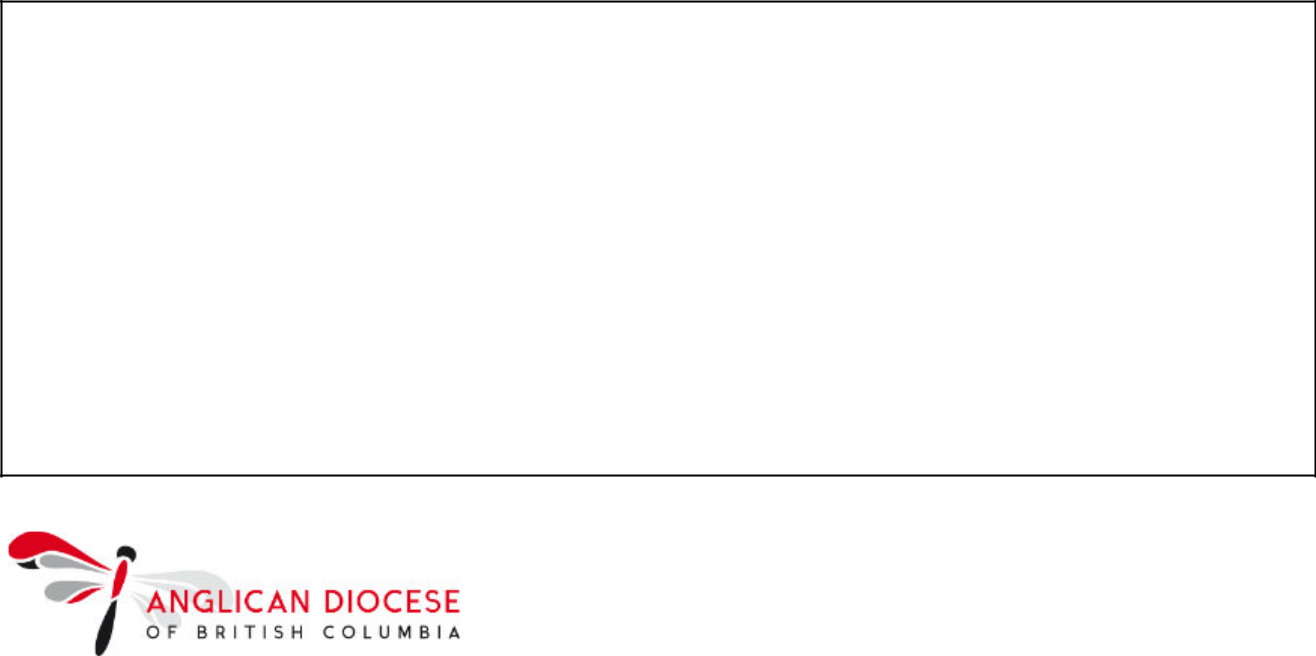 3Describe ways in which you have observed this person’s ability to balance their own internal life with that of the community.We offer the following advice or counsel to the bishop regarding this individual:Members of the Parish Discernment Group:______________________________________________________________________________________________________________________________________________________________________________________________________________________________________________________________________________Date:4We, the undersigned clergy and laity ofWe, the undersigned clergy and laity ofparish or worshippingcommunity, commend _to Bishop Loganto Bishop Logan